IZBOR UČBENIKOV, DELOVNIH ZVEZKOV IN POTREBŠČIN                         ZA ŠOLSKO LETO 2024/2025                                                                            ZA 1. RAZREDUčenci prejmejo komplet učnega gradiva v šoli, s strani staršev nakupa ni, poravna Ministrstvo za vzgojo in izobraževanje. Gradivo nabavi šola, učenci ga prejmejo v šoli prvi šolski dan.Berilo si učenci lahko izposodijo v učbeniškem skladu.Naslednje zvezke nabavite starši.Naslednje potrebščine nabavite starši.Potrebščine za pouk likovne umetnosti nabavite v sodelovanju z razredničarko v šoli.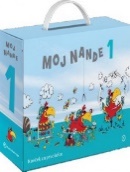 MOJ NANDE 1 – kovček za prvošolce z bralno knjižico (s SLO, MAT, SPO), s kodo za portal eŠolaMK in didaktičnimi pripomočkiEAN: 3831022488418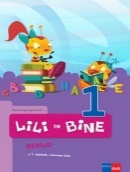 M. Kordigel Aberšek, I. Saksida: LILI IN BINE 1, berilo, založba Rokus-Klett EAN: 9789612711030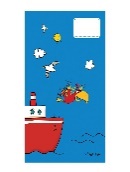 ZVEZEK NANDE ZNA, veliki A4, 40-listni, črtasti z vmesno črto in brezčrtni v enem, količina: 3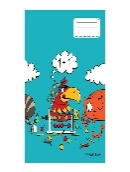 ZVEZEK NANDE ZNA, veliki A4, 40-listni, 1 cm karo, količina: 1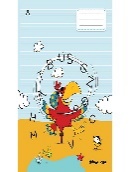 ZVEZEK NANDE ZNA, veliki A4, 40-listni, črtasti z vmesno črto, z velikimi tiskanimi črkami, količina: 2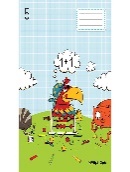 ZVEZEK NANDE ZNA, veliki A4, 40-listni, 1 cm karo, s številkami, količina: 1SVINČNIK, trdota HB, količina: 2RADIRKA, količina: 1ŠILČEK, količina: 1RAVNILO, mala šablona, količina: 1RAVNILO, velika šablona, količina: 1LESENE BARVICE, količina: 1FLOMASTRI, količina: 1MAPA A4, z elastiko, količina: 1LEPILO STIC, količina: 2ŠKARJE, količina: 1ŠOLSKA TORBA, količina: 1PERESNICA, količina: 1ŠOLSKI COPATI, količina: 1VREČKA ZA COPATE, količina: 1OBLAČILA za športno vzgojo (športne hlače, majica, športni copati)VREČKA ZA ŠPORTNO OPREMO, količina: 1OVITKI za zvezke